ПРОДУКТИВНАЯ ДЕЯТЕЛЬНОСТЬ.Обобщение опыта работы Чернецовой Л.Ю., воспитателя МБДОУ «Детский сад № 10 комбинированного вида» г. Гатчина(Возможные варианты творческих работ о растениях, фруктах, овощах для детей старшего дошкольного возраста)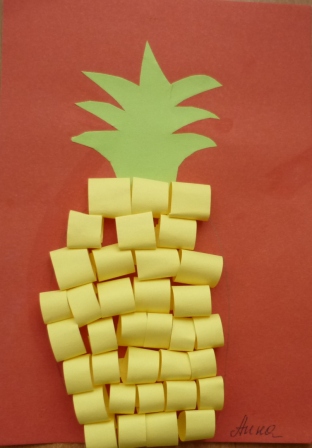 Название работы:АНАНАС.Техника и приемы исполнения:Объемная аппликация из бумажных колечек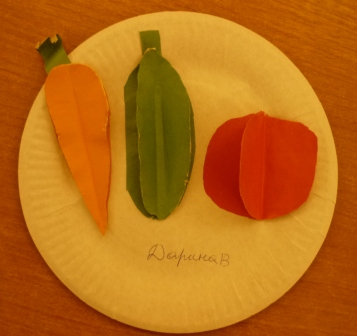 Название работы:ОВОЩИ НА ТАРЕЛКЕ.Техника и приемы исполнения:Объемная аппликация.Симметричное вырезание.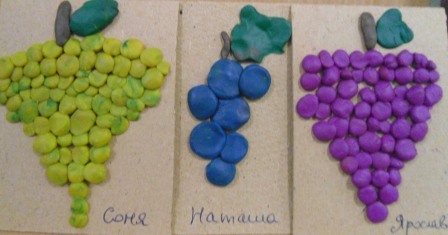 ГРОЗДЬ ВИНОГРАДА.Лепка.Техника: налеп.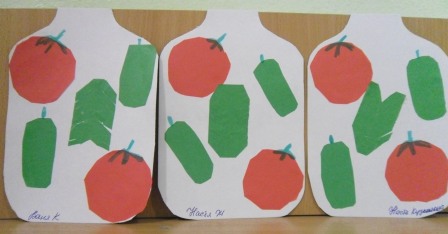 СОЛЕНЬЯ-ЗАГОТОВКИ НА ЗИМУ.Аппликация.Вырезание круглых и овальных форм из квадратов и прямоугольников.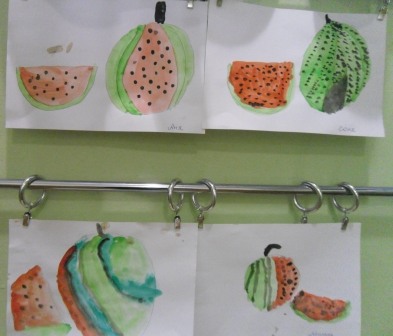 ВКУСНЫЙ АРБУЗ.Рисование акварелью.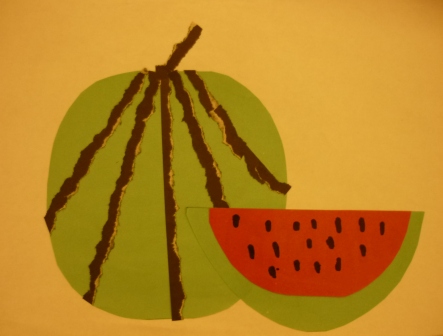 БОЛЬШАЯ ЯГОДА -АРБУЗ.Аппликация.Вырезание округлых форм, использование приема вырывание.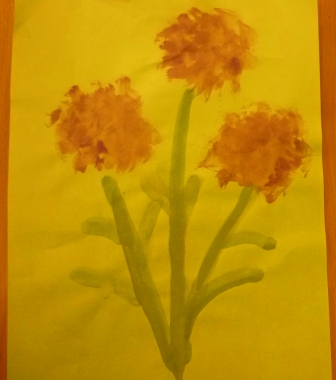 АСТРЫ.Рисованиепо - мокрому.Техника: тычок.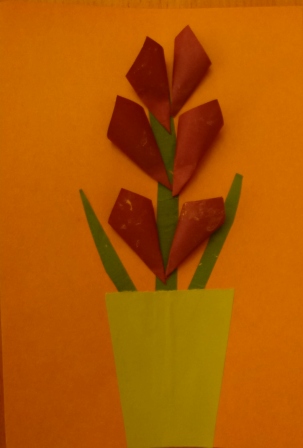 ГЛАДИОЛУС(ШПАЖНИК).Комбинированная аппликация(с элементами объемной)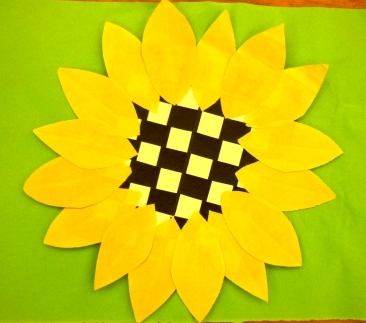 СОЛНЫШКО В ПОДСОЛНЫШКЕАппликация с элементами конструирования.Приемы: шахматное плетение и симметричное вырезание.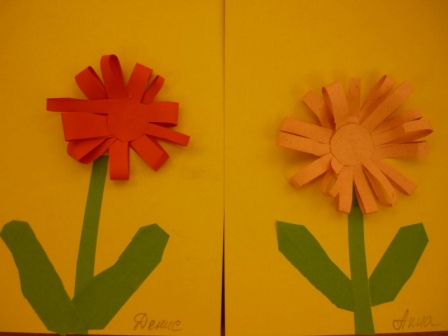 АСТРЫ.Аппликация из бумажных петелек.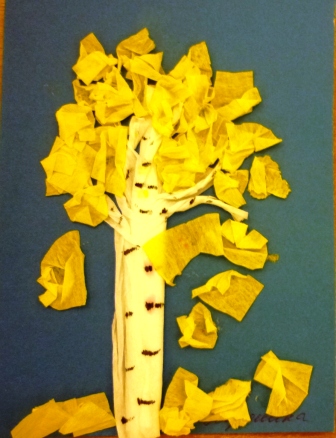 ЗОЛОТАЯ ОСЕНЬ.Объемная аппликация.Приемы: обрывание и сворачивание бумаги трубочкой.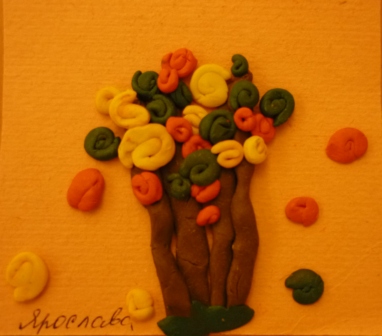 ЛИСТОПАД.Лепка.Техника: налеп.Прием: скручивание жгутиков «улиткой»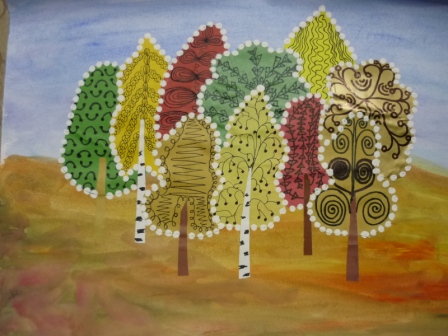 ОСЕННИЙ ЛЕС.Коллективная комбинированная работа: фон выполнен гуашью, кроны и стволы деревьев из бумаги, узоры на кронах фломастером или гелевой ручкой, окантовка ватной палочкой.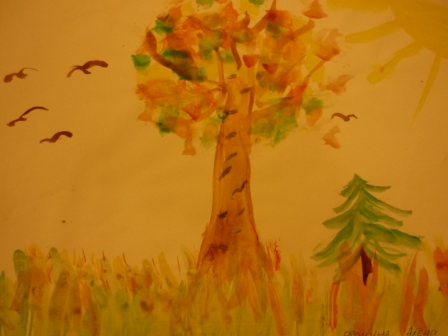 ОСЕНЬ НАСТУПИЛА.Рисование акварелью.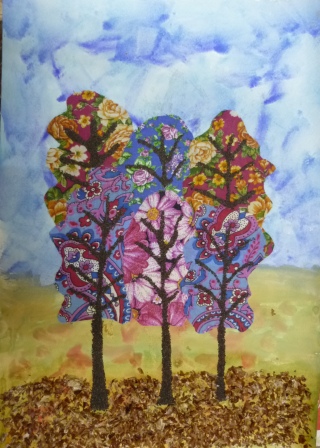 ЛЕС - СЛОВНО ТЕРЕМ РАСПИСНОЙ.Коллективная комбинированная работа:фон выполнен гуашью, крона деревьев из ткани, стволы и ветви выложены семенами мака, опавшая листва – шелуха арахиса. 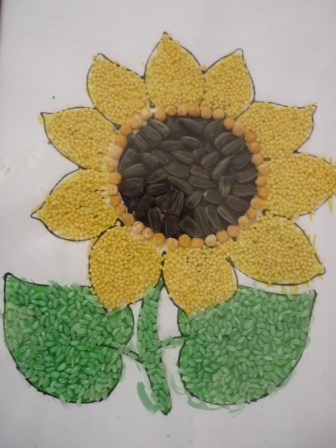 ПОДСОЛНУХ.Коллективная аппликация из крупы и семян.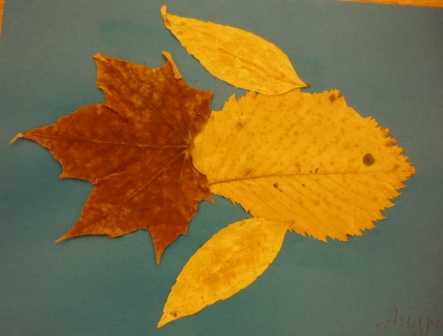 РЫБКА.Аппликация из листьев.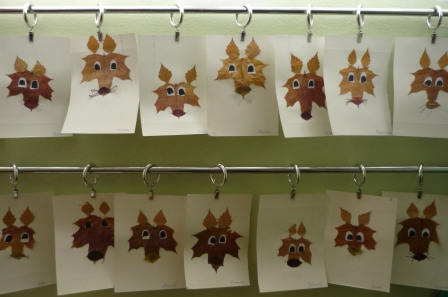 ЛИСЯТА.Аппликация из листьев.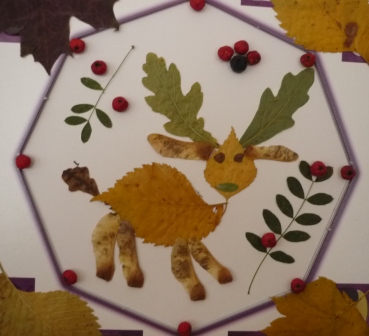 ОЛЕНЬ.Аппликация из листьев и плодов деревьев.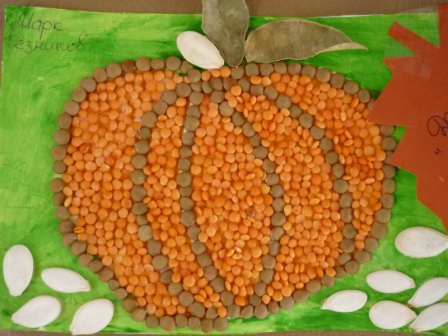 ТЫКВА.Коллективная аппликация из семян.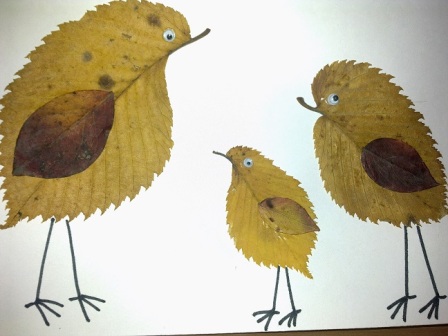 СЕМЕЙКА.Аппликация из листьев.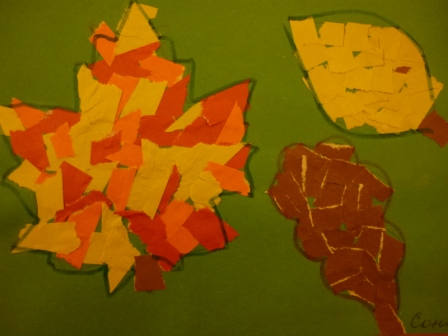 ПАДАЮТ, ПАДАЮТ ЛИСТЬЯ…Рваная аппликация: мозаичное выкладывание из кусочков бумаги.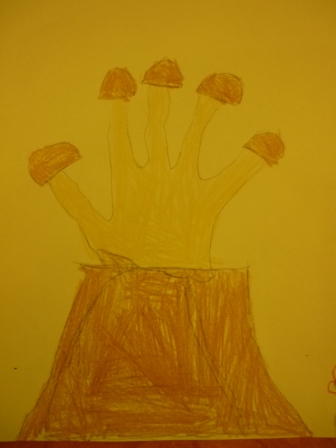 ОПЯТА – ДРУЖНЫЕ РЕБЯТА.Рисование восковыми мелками.Прием: обведение ладошки.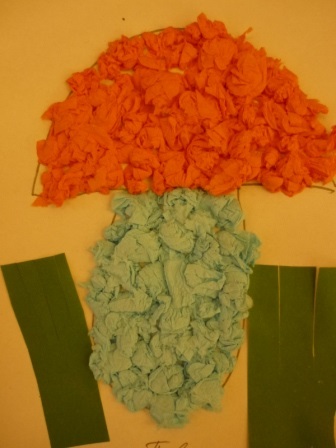 ГРИБ.Буклированная аппликация: выкладывание изображения из комочков (шариков), скатанных из кусочков бумажных салфеток.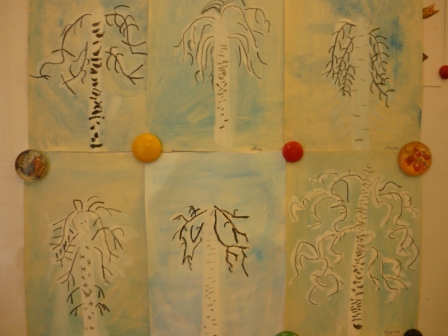 БЕЛАЯ БЕРЕЗА.Рисование акварелью.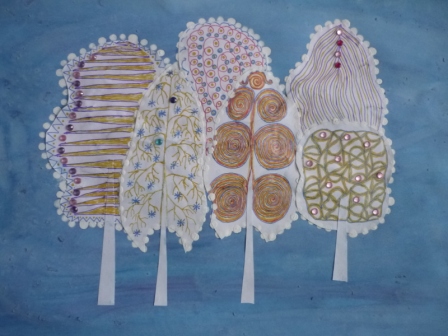 ЛЕС.Коллективная комбинированнаяработа: дереья выполнены приемом симметричного вырезания, узоры  прорисованы гелевой ручкой, окантовка – гуашью ватными палочками..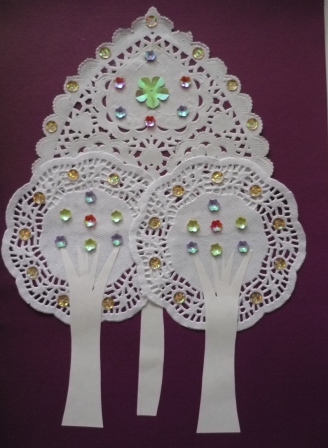 ДЕРЕВЬЯ В СЕРЕБРЕ.Аппликация из салфеток для пирожных,украшенных стразами.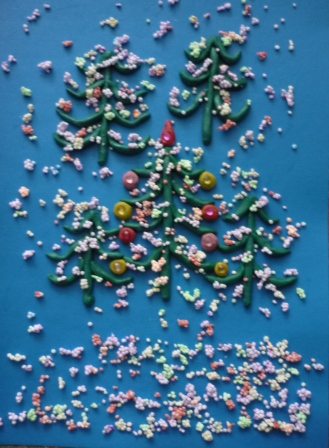 ЕЛОЧКИ.Лепка.Техника: налеп.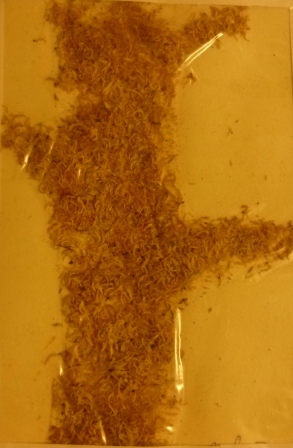 ДЕРЕВО.Аппликация из стружек от заточки карандашей.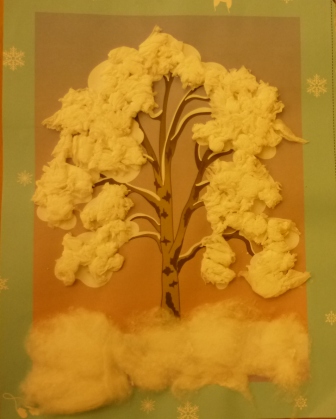 ЗИМА.Комбинированная работа: ствол и ветви дерева нарисованы гуашью, снег на дереве – из бумажных салфеток, снег под деревом – из ваты.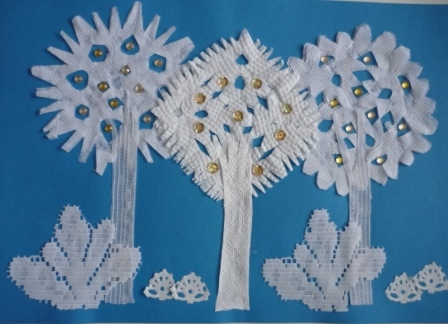 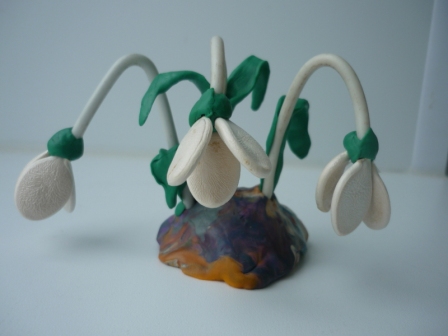 ВСЕ БЕЛЫМ БЕЛО.Аппликация.Кусты вырезаны из тюли, деревья выполнены по принципу вырезания снежинок из бумажных салфеток.ГАЛЯНТУСЫ.Комбинированная работа: земля и листья выполнены из пластилина, стебельки - из гибкого провода, цветки – из семян тыквы.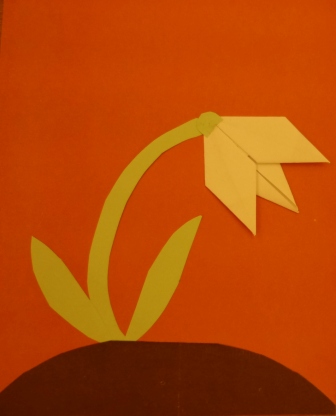 ПОДСНЕЖНИК.Аппликация с элементами конструирования из бумаги (оригами).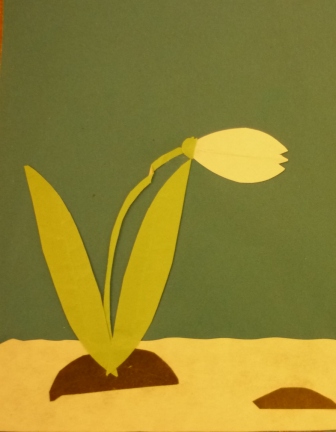 НА ПРОТАЛИНКЕ.Аппликация.Симметричное вырезание.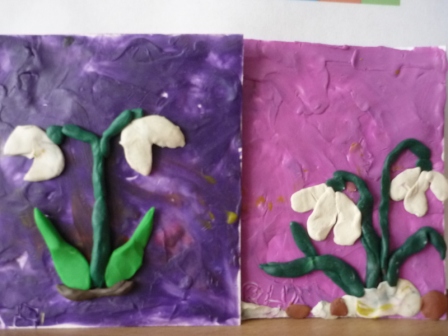 ПЕРВЫЕ ИЗ-ПОД СНЕГА.Лепка.Техника: фон – пластилинография цветы - налеп. 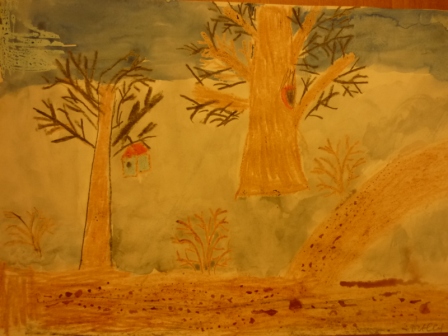 РАННЯЯ ВЕСНА.Рисование акварелью.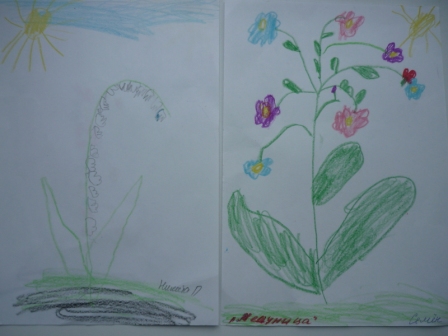 НА ВСТРЕЧУ СОЛНЫШКУ.Рисование весенних цветов восковыми мелками.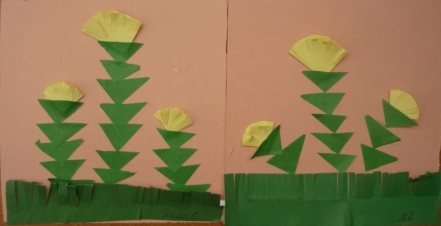 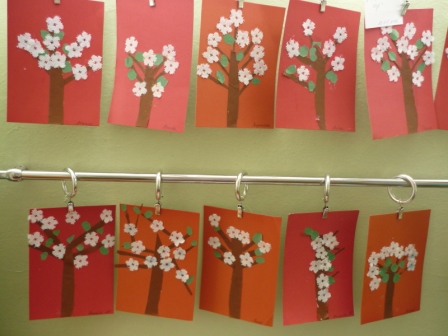 МАТЬ-И-МАЧЕХА.Аппликация. Приемы вырезания: по диагонали - из квадратов треугольники (стебельки), надрезы-бахрома (трава, цветки из кругов, сложенных «юбочкой»)ЦВЕТУЩИЙ САД.Аппликация: цветы вырезаны из тюлевой ткани.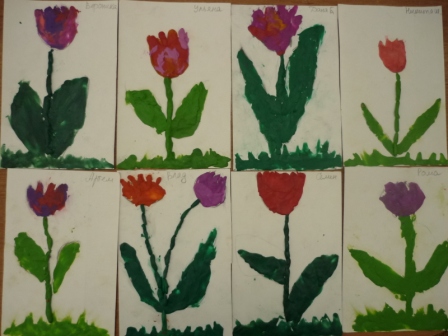 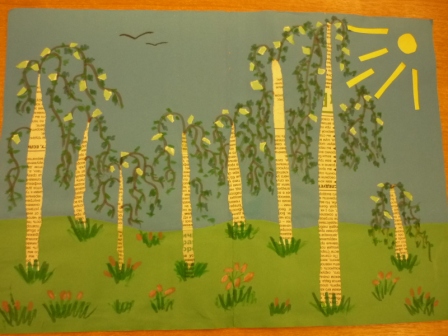 ТЮЛЬПАНЫ.Лепка. Техника:пластилинографияБЕРЕЗОВАЯ РОЩА.Комбинированная работа: аппликация в сочетании с рисованием.Стволы берез выполнены из газеты.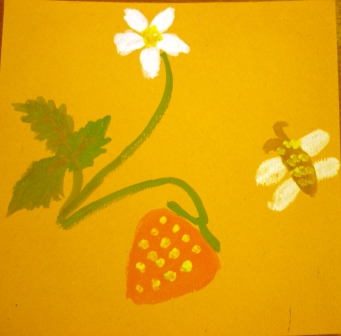 ЗЕМЛЯНИКА.Рисование гуашью.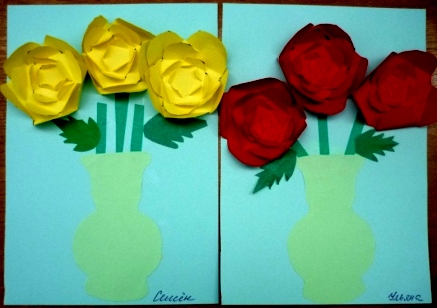 ПИОНЫ.Аппликация с элементами объемной.Приемы: ваза и листья выполнены симметричным вырезанием, цветки – из кругов разной величины с отгибанием сторон. 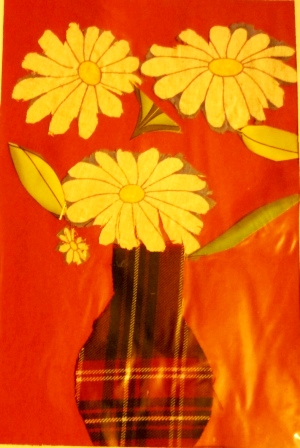 БУКЕТ ИЗ РОМАШЕК.Аппликация из ткани.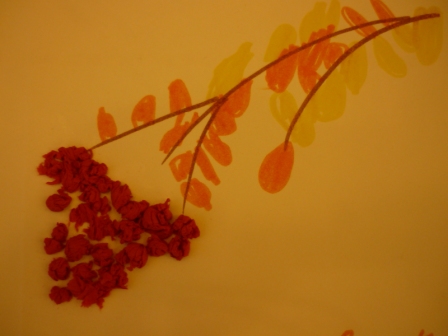 ВЕТКА РЯБИНЫ.Аппликация.Ягоды выполнены техникой буклирования (шарики, скатанные из бумажных салфеток)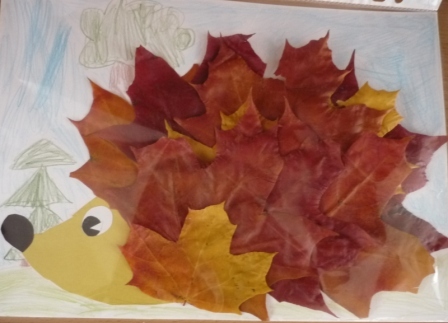 ЕЖ.Аппликация из листьев клена.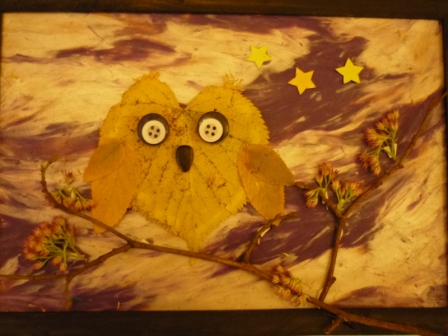 СОВЕНОК.Аппликация из природного и бросового материала.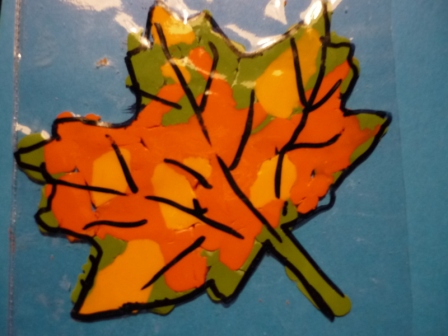 ОСЕННИЕ ЛИСТЬЯ.Лепка.Техника: пластилинография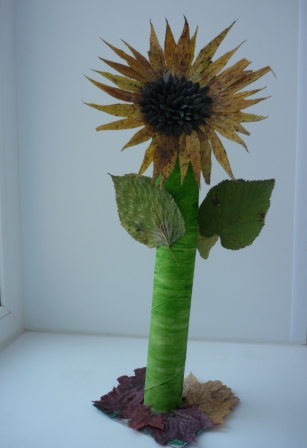 ПОДСОЛНУХ.Конструирование из природного материала.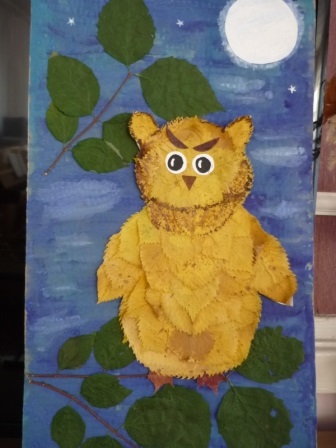 СОВУШКА.Коллективная работа: аппликация из листьев.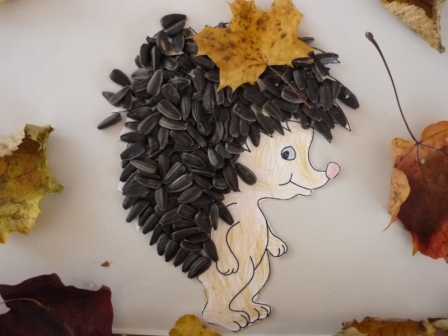 ЕЖИК.Аппликация из семян подсолнечника.